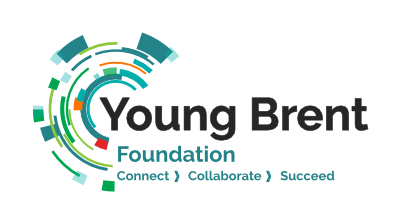 Elevate Fund (Main Grants) - Application Form
Application timeline:Applications are received on a rolling basis all year round. Panel will meet and make decisions monthly.The grant is accessible to all members for a maximum of £5000 per opportunity. Larger grants may be considered subject to strong supporting evidence and justification.Section A: Personal and Organisation Details Section B: Eligibility checkSection C: Use of grantSection D: BudgetSection E: EvaluationOnce completed, please return the form and attachments to grants@youngbrentfoundation.org.uk. If you have any difficulties completing or submitting this form, please email the address above.Title of the project: Project Start and End Dates:Name of Organisation Name of Lead Contact and PositionAlternative Contact EmailAddressEmail Phone Legal Status i.e., Charity, CIC, CIO etcCharity Number (if applicable) Website Social Media Are you’re a member of YBF?Yes/ NoHave you received funding directly from John Lyon’s Charity before?Yes/ NoHave you received the same grant within the past 12 months? If so, which one?Yes/ NoWhat is the income of your organisation in the latest financial year? Please provide financial proof.Do you have a Safeguarding and Child Protection Policy? Please attach it in the application.Yes/ NoWhat does your organisation do? (100 Words)What is its primary focus? (50 Words)Why is the grant needed? How will the organisation benefit from it? In turn, how is it going to benefit children and young people in Brent?Please provide an example/ case study on one of your past programmes. Please detail the activities, duration, number of participants and outcomes.Who will be the beneficiaries? Who will be the beneficiaries? Age Group:Number of beneficiaries:How do you intend to work in partnership with other voluntary sector partners to build your organisation’s capacity?How do you plan to spend the grant? Please provide a budget (Please attach). Do you agree to provide a report on the following 12 months after receiving the grant, should the application be successful? An overview of the operationTypes of activities and number of sessions organisedNumber of beneficiaries and their profileStaff changes and development (if any)What the grant has enabled the organisation to achieveWhat are other areas you will look at?Yes/ NoOther areas: